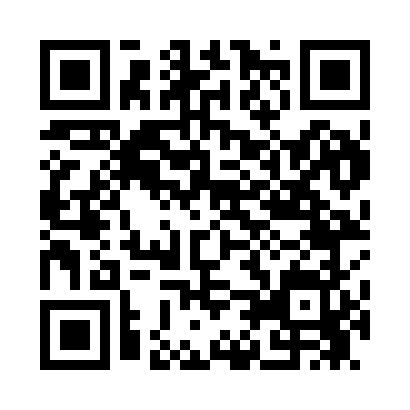 Prayer times for Beanville, Vermont, USASat 1 Jun 2024 - Sun 30 Jun 2024High Latitude Method: Angle Based RulePrayer Calculation Method: Islamic Society of North AmericaAsar Calculation Method: ShafiPrayer times provided by https://www.salahtimes.comDateDayFajrSunriseDhuhrAsrMaghribIsha1Sat3:225:0912:474:538:2510:132Sun3:215:0912:474:538:2610:143Mon3:205:0812:474:538:2710:154Tue3:205:0812:484:548:2710:165Wed3:195:0812:484:548:2810:176Thu3:185:0712:484:548:2910:187Fri3:185:0712:484:548:3010:198Sat3:175:0712:484:558:3010:209Sun3:165:0712:494:558:3110:2110Mon3:165:0612:494:558:3110:2211Tue3:165:0612:494:568:3210:2312Wed3:155:0612:494:568:3210:2313Thu3:155:0612:494:568:3310:2414Fri3:155:0612:504:568:3310:2515Sat3:155:0612:504:578:3410:2516Sun3:155:0612:504:578:3410:2617Mon3:155:0612:504:578:3410:2618Tue3:155:0612:504:578:3510:2619Wed3:155:0612:514:588:3510:2720Thu3:155:0712:514:588:3510:2721Fri3:155:0712:514:588:3510:2722Sat3:155:0712:514:588:3610:2723Sun3:165:0712:524:598:3610:2724Mon3:165:0812:524:598:3610:2725Tue3:175:0812:524:598:3610:2726Wed3:175:0812:524:598:3610:2727Thu3:185:0912:524:598:3610:2728Fri3:185:0912:534:598:3610:2729Sat3:195:1012:534:598:3610:2630Sun3:205:1012:535:008:3510:26